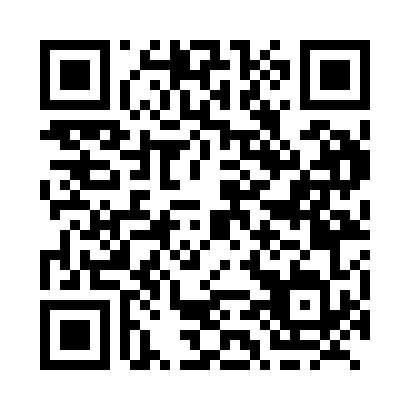 Prayer times for Mongolia, Ontario, CanadaMon 1 Jul 2024 - Wed 31 Jul 2024High Latitude Method: Angle Based RulePrayer Calculation Method: Islamic Society of North AmericaAsar Calculation Method: HanafiPrayer times provided by https://www.salahtimes.comDateDayFajrSunriseDhuhrAsrMaghribIsha1Mon3:485:391:216:419:0310:532Tue3:495:391:216:419:0310:533Wed3:505:401:216:419:0310:524Thu3:515:401:216:419:0210:525Fri3:525:411:226:419:0210:516Sat3:535:421:226:409:0210:507Sun3:545:421:226:409:0110:508Mon3:555:431:226:409:0110:499Tue3:565:441:226:409:0010:4810Wed3:575:451:226:409:0010:4711Thu3:595:451:236:408:5910:4612Fri4:005:461:236:398:5910:4513Sat4:015:471:236:398:5810:4414Sun4:025:481:236:398:5710:4315Mon4:045:491:236:388:5710:4116Tue4:055:501:236:388:5610:4017Wed4:075:511:236:388:5510:3918Thu4:085:521:236:378:5410:3819Fri4:095:531:236:378:5410:3620Sat4:115:531:236:368:5310:3521Sun4:125:541:236:368:5210:3422Mon4:145:551:236:358:5110:3223Tue4:155:561:236:358:5010:3124Wed4:175:571:236:348:4910:2925Thu4:185:581:236:348:4810:2826Fri4:206:001:236:338:4710:2627Sat4:226:011:236:328:4610:2428Sun4:236:021:236:328:4510:2329Mon4:256:031:236:318:4410:2130Tue4:266:041:236:308:4210:1931Wed4:286:051:236:308:4110:18